Meldcode huiselijk gewelden kindermishandeling van Jenaplanschool de Opbouw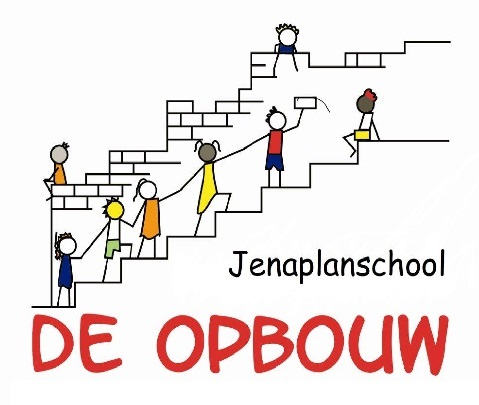 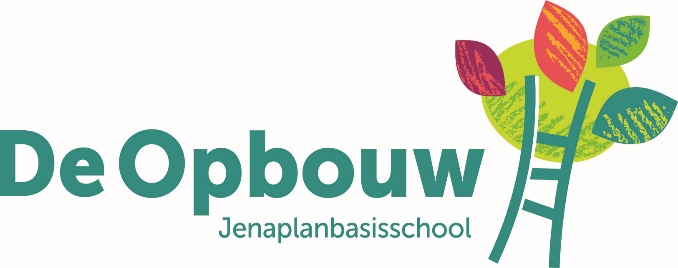 Stappenplan voor het handelen bij signalen van huiselijk geweld en kindermishandeling (januari 2022)InleidingSinds 2013 is de meldcode huiselijk geweld en kindermishandeling van kracht. De wet verplicht scholen en andere organisaties:-      te werken volgens de stappen van de meldcode;-      duidelijk te maken binnen de organisatie hoe de verantwoordelijkheden daarin verdeeld zijn;-      het kennisniveau van de medewerkers hierover op peil te houden.Doelstelling van de meldcodeAlle kinderen die ingrijpende gebeurtenissen meemaken worden op school gezien en ondersteund. Schoolbesturen geven een impuls aan het signaleren van kindermishandeling en het gebruik van de meldcode in het primair onderwijs.Bij deze meldcode hoort een afwegingskader. Het afwegingskader ondersteunt de school bij de beslissing of een melding noodzakelijk is of dat het zelf bieden en organiseren van hulp ook een mogelijkheid is (zie stap 4 en 5 van de meldcode).  In welke situaties moeten beroepskrachten melden:In ALLE gevallen van acute onveiligheid of structurele onveiligheid.In alle ANDERE gevallen waarin de beroepskracht meent dat hij, gelet op zijn competenties, zijn verantwoordelijkheden en professionele grenzen, in onvoldoende mate effectieve hulp kan bieden of organiseren bij (risico’s op) huiselijk geweld en kindermishandeling.3.   Wanneer een beroepskracht die hulp biedt of organiseert om betrokkenen te beschermen tegen het risico op huiselijk geweld en/of kindermishandeling constateert dat de onveiligheid niet stopt of zich herhaalt.Acute onveiligheid: een leerling verkeert in direct fysiek gevaar, diens veiligheid is de komende dagen niet gegarandeerd en er is direct bescherming nodig. Het gaat hierbij bijvoorbeeld om (een ernstig vermoeden van) seksueel geweld of (dreiging van) fysiek geweld, zoals fysieke mishandeling. Maar ook om het onnodig toedienen van medicijnen of een gevaarlijke afwezigheid van basale verzorging (waaronder eten, drinken, kleding en onderdak). Voorbeelden hiervan zijn:	  door geweld toegebrachte verwondingen die medische hulp behoeven;	  (ernstig) letsel met een vermoeden dat dit is aangebracht, of een poging daartoe;	  (vermoeden van) seksueel misbruik, seksueel geweld of seksuele exploitatie; 	  eerwraak, familiedrama, genitale verminking;	  onthouden van zorg die acuut de gezondheid bedreigt;	  het door de ouder(s) verzinnen, veroorzaken of aandikken van medisch klachten bij een kind;	  vrijheidsbeperkende maatregelen voor een pleger lopen af zonder dat er afdoende 			      veiligheidsmaatregelen zijn genomen;	  er is sprake van automutilatie (zelfbeschadiging) of intoxicatie door alcohol of drugs;	  noodgedwongen vlucht van huis door (dreiging van) huiselijk geweld en/of 			    	     kindermishandeling.Structurele onveiligheid: er is sprake van zich herhalende of voortdurende onveilige gebeurtenissen en situaties. Er kan sprake zijn van een patroon van herhaald geweld maar bijvoorbeeld ook van permanente gebreken in de geestelijke en lichamelijke verzorging van de leerling.Voorbeelden hiervan zijn:  lichamelijk geweld;  psychisch geweld;  lichamelijke verwaarlozing;  emotionele verwaarlozing;  seksueel geweld;  en overige vormen van geweld en onveiligheid (zoals bijvoorbeeld eer-gerelateerd geweld).Disclosure (onthulling): de leerling vraagt uit zichzelf hulp bij mogelijk huiselijk geweld of kindermishandeling of uit zich hierover zonder hulp te vragen. In deze situatie moet een zorgvuldige afstemming plaats vinden met de leerling en Veilig Thuis over vervolgactiesMELDCODE BIJ SIGNALEN VAN HUISELIJK GEWELD EN KINDERMISHANDELINGIn aanmerking nemende:de Wet maatschappelijke ondersteuning;de Wet op de jeugdzorg;de Wet bescherming persoonsgegevens;de Wet op het primair onderwijs;het privacyreglement van Jenaplanschool De Opbouw. 
heeft het bestuur van de Vereniging voor Algemeen Bijzonder Basisonderwijs De Opbouw de Meldcode Huiselijk Geweld en Kindermishandeling vastgesteld.
De Opbouw is verantwoordelijk voor een goede kwaliteit van de dienstverlening aan de leerlingen en deze verantwoordelijkheid is zeker ook aan de orde in geval van dienstverlening aan leerlingen die (vermoedelijk) te maken hebben met huiselijk geweld of kindermishandeling.Van de medewerkers die werkzaam zijn bij De Opbouw wordt op basis van deze verantwoordelijkheid verwacht dat zij in alle contacten met leerlingen en ouders/verzorgers attent zijn op signalen die kunnen duiden op huiselijk geweld of kindermishandeling en dat zij effectief reageren op deze signalen.De medewerkers zijn op de hoogte van de meldcode en weten welke stappen van hen worden verwacht bij signalen van huiselijk geweld of kindermishandeling.De directeur en coördinator passend onderwijs van de school ondersteunen de medewerkers bij het nemen van de stappen van de meldcode.Onder huiselijk geweld wordt verstaan: (dreigen met) geweld, op enigerlei locatie, door iemand uit de huiselijke kring, waarbij onder geweld wordt verstaan: de fysieke, seksuele of psychische aantasting van de persoonlijke integriteit van het slachtoffer, daaronder ook begrepen ouderenmishandeling, eergerelateerd geweld en vrouwelijke genitale verminking. Tot de huiselijke kring van het slachtoffer behoren: (ex)partners, gezinsleden, familieleden en huisgenoten.Onder kindermishandeling wordt verstaan: iedere vorm van een voor een minderjarige bedreigende of gewelddadige interactie van fysieke, psychische of seksuele aard, die de ouders of andere personen ten opzichte van wie de minderjarige in een relatie van afhankelijkheid of van onvrijheid staat, actief of passief opdringen, waardoor ernstige schade wordt berokkend, of dreigt te worden berokkend aan de minderjarige in de vorm van fysiek of psychisch letsel, daaronder ook begrepen eergerelateerd geweld en vrouwelijke genitale verminking.Onder medewerker  in deze notitie wordt verstaan: de medewerker die voor De Opbouw werkzaam is en die in dit verband aan leerlingen van de basisschool zorg, begeleiding, of een andere wijze van ondersteuning biedt.Onder leerling in deze code wordt verstaan: de leerling aan wie de medewerker zijn professionele diensten verleent.I     Route bij signalen van huiselijk geweld en kindermishandelingStap 1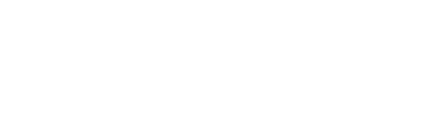 In kaart brengen van signalenStap 2Collegiale consultatie en vragen Veilig ThuisStap 3Gesprek met de ouderStap 4Wegen aard en ernst aan de hand van het afwegingskaderStap 5Neem twee beslissingenStap 1: In kaart brengen van signalen   Observeren, signaleren en begeleiden   Onderzoek naar onderbouwing   Gebruik eventueel de meldcode-app	Overleg met intern begeleider en directie, actie richting stap 2 wordt ondernomen   Gesprek met ouders: delen van de zorg/signalenStap 2: Collegiale consultatie en eventueel raadplegen Veilig Thuis of een deskundige op het gebied van letselduiding.   Consulteer interne en externe collega’s tijdens:o  groepsbesprekingo  leerlingbespreking op schoolniveau	Bilateraal of multidisciplinair overleg met jeugdarts, aandachtsfunctionaris, intern begeleider of andere betrokkenen, bijv. leerplichtambtenaar   Consulteer Veilig Thuis	Overweeg registratie in de Verwijsindex: Stap 3: Gesprek met de ouder  Gesprek met de ouder: delen van de zorg  Uitkomsten consultaties bespreken met oudersStap 4: Weging van de aard en de ernst van het huiselijk geweld of de kindermishandeling aan de hand van het afwegingskader  Weeg risico, aard en ernst van de kindermishandeling of huiselijk geweld  Raadpleeg het afwegingskader: is melden noodzakelijk? is hulpverlening (ook) mogelijk?  Vraag Veilig Thuis hierover een oordeel te geven.Stap 5a: Melden en bespreken met de ouder   Bespreek met de ouder uw voorgenomen melding   Meld bij Veilig Thuis   Volg de leerling en bel bij nieuwe/blijvende zorgenVeilig ThuisA: Is melden noodzakelijk?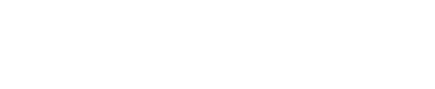 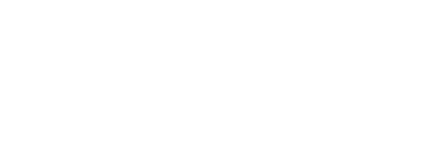 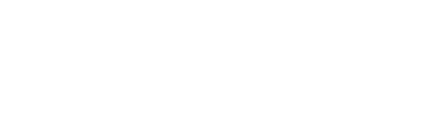 B: Is hulp verlenen of organiseren (ook) mogelijk?Stap 5b: Hulp organiseren en effecten volgen   Bespreek zorgen met de ouder	Organiseer hulp door ouder en leerling door te verwijzen   Monitor of ouder en leerling hulp krijgen   Volg de leerlingDe Meldcode App helpt professionals in te grijpen bij vermoedens van huiselijk geweld en kindermishandeling. De App behandelt de 5 stappen van de meldcode en biedt de mogelijkheid direct met de juiste instanties in contact te treden.Veilig Thuis is het advies- en meldpunt huiselijk geweld en kindermishandeling. Het bestaat uit regionale organisaties waar slachtoffers, daders en omstanders terecht kunnen voor deskundige hulp en advies.De Verwijsindex is een digitaal hulpmiddel waarin begeleiders, leerkrachten en hulpverleners een signaal kunnen afgeven voor een jeugdige (0-23 jaar) waar zij zich zorgen over maken. Het gaat om vroegtijdige signalering indien een zorg is geconstateerd. Bijvoorbeeld als een jeugdige spijbelt, gezinsproblemen zijn of als de ouders/verzorgers van de jeugdige kampen met een (licht) psychiatrische stoornis, verslaving of verstandelijke beperking. Als een signaal in de verwijsindex wordt afgegeven, worden alleen algemenegegevens zoals BSN en naam, geboortedatum, woonplaats, geslacht in de verwijsindex bekend gemaakt. Bij een tweede signaal over dezelfde jeugdige door een begeleider van een andere organisatie, krijgen beide begeleiders een email met daarin de mededeling dat er nog een begeleider is die zich zorgen maakt. Vanaf dat moment, moeten ze contact met elkaar opnemen om te overleggen hoe ze de jeugdige het beste kunnen helpen. Op deze manier werken de begeleiders van verschillende organisaties samen met het doel de jeugdige beter te kunnen helpen. Om informatie te mogen uitwisselen wordt toestemming gevraagd aan de ouders en/of jeugdige vanaf 12 jaar. Als toestemming is gevraagd voor uitwisseling van gegevens, wordt de Wet bescherming persoonsgegevens goed nageleefd. In enkele gevallen is geen toestemming vereist, bijvoorbeeld op grond van geldende wetgeving zoals de Leerplichtwet. De ouders en/of jeugdige vanaf 12 jaar moeten wel worden geïnformeerd over het plaatsen van een signaal in de verwijsindex. Alleen in uitzonderlijke gevallen wordt dit niet gedaan, bijvoorbeeld als sprake is van overmacht of een bedreigende situatie.Stappenplan voor het handelen bij signalen van huiselijk geweld en kindermishandelingStap 1 Breng de signalen in kaartBreng de signalen die een vermoeden van huiselijk geweld of kindermishandeling bevestigen of ontkrachten in kaart en leg deze vast. Leg ook de contacten over de signalen vast, evenals de stappen die worden gezet en de besluiten die worden genomen.Bij vroegsignalering worden signalen gezien die duiden op een zorgelijke of mogelijk bedreigde ontwikkeling. Zelden zullen deze signalen direct duidelijkheid geven over de oorzaak zoals huiselijk geweld of kindermishandeling. Het is daarom verstandig uit te gaan van de signalen die u als stamgroepleider of andere betrokkene bij de leerling of in de interactie tussen ouder en leerling waarneemt. In de signalenlijst  vindt u een overzicht van de signalen.
 
Maak bij het signaleren van huiselijk geweld of kindermishandeling gebruik van het vroeg signaleringsinstrument van uw school of van de signaleringslijst Huiselijk geweld en kindermishandeling uit de bijbehorende handleiding.
In deze fase observeert u de leerling in de klas en eventueel daarbuiten (bijvoorbeeld tijdens een huisbezoek) waardoor u de signalen in kaart kunt brengen.
 
Het is gebruikelijk om in gesprek te gaan met de ouder tijdens haal- en brengmomenten. Tijdens het uitwisselen over de activiteiten van de dag, de leerling en de feitelijkheden die u opvallen, krijgt u een beeld waardoor u ook met informatie van de ouder de situatie in kaart kunt brengen.
Daarnaast  observeert u de ouder en het kind tijdens overige contactmomenten. U verzamelt alle signalen waardoor u duidelijker krijgt of er zorgen zijn en welke zorgen dit zijn.
 
Alle gegevens die te maken hebben met het signaleren en handelen hoort u schriftelijk vast te leggen. Hierdoor kunt u later bij de inspectie verantwoording afleggen indien dit wordt gevraagd. U kunt dit vastleggen in het leerlingendossier, welke in een gesloten kast (met slot) of digitaal (met wachtwoord) wordt bewaard. Dit vanwege de privacy gevoelige gegevens die u verzamelt.
 
Leg in het leerlingdossier de volgende gegevens vast:Vermeld altijd datum, plaats, situatie en overige aanwezigen.Signalen die duidelijk maken welke zorgen u ziet, hoort of ruikt.Signalen die een vermoeden van huiselijk geweld of kindermishandeling bevestigen of ontkrachten.Contacten over deze signalen.Stappen die worden gezet.Besluiten die worden genomen.Vervolgaantekeningen over het verloop. 
Beschrijf uw signalen zo feitelijk mogelijk:Worden ook hypothesen en veronderstellingen vastgelegd, vermeld dan uitdrukkelijk dat het gaat om een hypothese of veronderstelling. Maak een vervolgaantekening als een hypothese of veronderstelling later wordt bevestigd of ontkracht.Vermeld de bron als er informatie van derden wordt vastgelegd.Leg diagnoses alleen vast als ze zijn gesteld door een bevoegde medewerker.Stap 2: Collegiale consultatie en zo nodig raadplegen van Veilig ThuisBespreek de signalen met een deskundige collega. Maak eventueel gebruik van de Verwijsindex om te zien of anderen ook zorgen hebben. Vraag zo nodig ook advies aan Veilig Thuis.Leg vast wie waarvoor verantwoordelijk is.Consultatie is mogelijk met de volgende collega’s: de intern begeleider, de directie, de aandachtsfunctionaris kindermishandeling, een collega uit dezelfde klas en/of de jeugdverpleegkundige of jeugdarts. Ook het zorgadviesteam (ZAT) is een mogelijkheid om de leerling te bespreken.
 Om de leerling ‘open’ (niet anoniem) te bespreken in het ZAT of ander multidisciplinair overleg is toestemming van de ouder(s) vereist. In de meeste gevallen wordt toestemming door de ouder(s) gegeven. Gespreksvaardigheid om in gesprek te gaan over zorgen en het vragen om toestemming van de ouder(s) is een specifieke deskundigheid en kan door middel van scholing worden aangeleerd. Daarnaast kan Veilig Thuis advies geven over de wijze waarop de school in gesprek kan gaan met de ouder(s). Indien de ouder(s) weigert, is dit een zorgelijk signaal en moet het worden meegenomen in de weging (stap 4). De leerling kan overigens anoniem worden besproken wanneer de ouder(s) geen toestemming heeft gegeven, maar dit verdient niet de voorkeur vanwege de eventuele vervolgacties. Indien er ook maar enige twijfel is over de oorzaak van de situatie en/of eventuele mogelijke onveiligheid bij de leerling, moet Veilig Thuis geconsulteerd worden. Veilig Thuis kan een eerste weging maken of het terecht is dat de school zich zorgen maakt over deze situatie en of er mogelijk sprake kan zijn van kindermishandeling of huiselijk geweld. Zorgvuldig handelen vereist dat er nagegaan wordt of Veilig Thuis geconsulteerd moet worden. Bij een leerlingbespreking of multidisciplinair overleg kan de ouder(s) worden uitgenodigd. Door de ouder(s) continu te betrekken en in overleg te treden, is de kans groter dat de ouder(s) gemotiveerd is om de situatie te verbeteren en/of hulp te aanvaarden.Noodsituaties Bij signalen die wijzen op acuut en zodanig ernstig geweld dat de leerling of een gezinslid daartegen onmiddellijk moet worden beschermd, wordt altijd advies gevraagd aan Veilig Thuis. Komt men daar, op basis van de signalen, tot het oordeel dat onmiddellijke actie is geboden, dan kan zo nodig in hetzelfde gesprek een melding worden gedaan zodat op korte termijn de noodzakelijke acties in gang kunnen worden gezet. In noodsituaties kan de politie gevraagd worden om hulp te bieden.
Stap 3: Ga het gesprek aan met de betrokkenenBespreek de signalen met de ouder(s)/verzorgers. Is er ondersteuning nodig bij het voorbereiden of het voeren van het gesprek met de ouder(s), raadpleeg dan een deskundige collega en/of Veilig Thuis.Leg vast wie waarvoor verantwoordelijk is.1.     Leg de ouder(s) het doel uit van het gesprek.2.     Beschrijf de feiten die zijn vastgesteld en de waarnemingen die zijn gedaan.3.     Nodig de ouder(s) uit om een reactie hierop te geven.4.     Kom pas na deze reactie zo nodig en zo mogelijk met een interpretatie van hetgeen gezien,   	gehoord en waargenomen is. In geval van een vermoeden van (voorgenomen) vrouwelijke   	genitale verminking (meisjesbesnijdenis) wordt met spoed contact opgenomen met Veilig Thuis.5.     Leg het gesprek vast en laat het verslag indien mogelijk ondertekenen door alle betrokkenen.In de meeste gevallen is het onduidelijk wat de oorzaken zijn van de signalen. Door ouders te informeren en informatie uit te wisselen over de ontwikkeling van hun kind, kunnen zorgen verduidelijkt, ontkracht of bekrachtigd worden. Nodig de ouder(s) expliciet uit tot het geven van hun mening en vraag door over leerling gerelateerde onderwerpen in de thuissituatie. Herkent de ouder(s) de situatie? Hoe gedraagt de leerling zich thuis? Hoe reageert de ouder(s) daarop? Hoe gaat het opvoeden thuis? Hoe reageert de leerling hierop? Hoe is de ontwikkeling van de leerling tot nu toe verlopen? Wat vindt de ouder(s) daarvan? Hoe ervaart de ouder(s) de opvoeding en zijn rol als ouder(s)?Breng de ouder(s) na overleg met anderen op de hoogte. Informeer en wissel tijdens deze contacten continu uit over de ontwikkeling van de leerling en de zorgen die de school heeft. Indien een begeleidingsplan wordt ingezet voor de leerling, bespreek dit met de ouder(s). Bespreek ook tussentijds en na afloop de resultaten van het begeleidingsplan.Indien de ouder(s) de zorgen herkent, kan een begin worden gemaakt met het onderzoeken van kansen en oplossingen. Daarnaast kunnen begeleidingsadviezen worden uitgewisseld voor in de klas en thuis.Indien tijdens het gesprek met de ouder(s) blijkt dat de zorg een andere oorzaak heeft (niet zijnde kindermishandeling of huiselijk geweld), kan het traject afgesloten worden. De leerling en de ouder(s) worden vervolgens binnen de interne en externe zorgstructuur van de school verder begeleid.Het doen van een melding bij Veilig Thuis zonder dat de signalen zijn besproken met de ouder(s), is alleen mogelijk als:de veiligheid van de ouder(s), die van u zelf, of die van een ander in het geding is, ofals er goede redenen zijn om te veronderstellen dat de ouder(s) door dit gesprek het contact zal   verbreken.Bij het vragen van advies aan Veilig Thuis geldt dit niet: advies vragen mag altijd anoniem.Stap 4 Inschatting risico, aard en ernst van geweld/mishandeling  Weeg op basis van de signalen, van het ingewonnen advies en van het gesprek met de ouder(s) het risico op huiselijk geweld of kindermishandeling. Weeg eveneens de aard en de ernst van het huiselijk geweld of de kindermishandeling. Binnen het basisonderwijs wordt vanaf 1 januari 2019 gebruik gemaakt van een afwegingskader. Neem bij twijfel contact op met Veilig Thuis of de jeugdgezondheidszorg en laat deze de weging maken. Afwegingskader1) Heb ik op basis van de stappen 1 t/m 4 van deze meldcode een vermoeden van (dreiging van) huiselijk geweld en/of kindermishandeling? Nee: afsluiten en vastleggen in dossier. Ja: ga verder met afweging 2. 2) Schat ik op basis van de stappen 1 t/m 4 van de meldcode in dat er sprake is van een acute onveiligheid en/of structurele onveiligheid? Nee: ga verder met afweging 3. Ja: melden bij Veilig Thuis. De afwegingen 3 t/m 5 worden samen met Veilig Thuis doorlopen. 3) Ben ik in staat effectieve hulp te bieden of organiseren om dreiging van (toekomstig) huiselijk geweld en/of kindermishandeling af te wenden? Nee: melden bij Veilig Thuis. Ja: ga verder met afweging 4. 4) Aanvaarden de betrokkenen hulp om dreiging van (toekomstig) huiselijk geweld en/of kindermishandeling af te wenden en zijn zij bereid zich hiervoor in te zetten? Nee: melden bij Veilig Thuis. Ja: hulp bieden of organiseren, ga verder met afweging 5. 5) Leidt de hulp binnen de gewenste termijn tot de noodzakelijke resultaten ten aanzien van veiligheid en/of het herstel van alle betrokkenen? Nee: (opnieuw) melden bij Veilig Thuis. Ja: hulp afsluiten met afspraken over het volgen van toekomstige (on)veiligheid met betrokkenen en samenwerkingspartners.Stap 5: Beslis: Doe een melding of organiseer zelf hulp5A. Melden en bespreken met de ouder(s)/verzorger(s):Kunt u uw leerling niet voldoende tegen het risico op huiselijk geweld of op kindermishandeling beschermen, of twijfelt u er aan of u voldoende bescherming hiertegen kunt bieden:meld uw vermoeden bij Veilig Thuis en;sluit bij uw melding zoveel mogelijk aan bij feiten en gebeurtenissen en geef duidelijk aan indien de informatie die u meldt (ook) van anderen afkomstig is;overleg bij uw melding met Veilig Thuis, wat u na de melding, binnen de grenzen van uwgebruikelijke werkzaamheden, zelf nog kunt doen om uw leerling en zijn gezinsleden tegen het risico op huiselijk geweld of op mishandeling te beschermen.Bespreek uw melding vooraf met de ouder. U bespreekt de melding ook met de leerling wanneer deze 12 jaar of ouder is.Leg uit waarom u van plan bent een melding te gaan doen en wat het doel daarvan is.Vraag de leerling en/of ouder uitdrukkelijk om een reactie.In geval van bezwaren van de leerling en/of ouder, overleg op welke wijze u tegemoet kunt komen aan deze bezwaren.Is dat niet mogelijk, weeg de bezwaren dan af tegen de noodzaak om uw leerling of zijn gezinslid te beschermen tegen het geweld of de kindermishandeling. Betrek in uw afweging de aard en de ernst van het geweld en de noodzaak om de leerling of zijn gezinslid  door het doen van een melding daartegen te beschermen.Doe een melding indien naar uw oordeel de bescherming van de leerling of zijn gezinslid de doorslag moet geven.Van contacten met de leerling en/of ouder over de melding kunt u afzien:als de veiligheid van de leerling, die van u zelf, of die van een ander in het geding is; of als u goede redenen hebt om te veronderstellen dat de leerling en/of de ouder daardoor het contact met u zal verbreken.5B. Hulp organiseren en effecten volgenMeent u, op basis van uw afweging in stap 4, dat u uw leerling en zijn gezin redelijkerwijs voldoendetegen het risico op huiselijk geweld of op kindermishandeling kunt beschermen:Organiseer dan de noodzakelijke hulp;Volg de effecten van deze hulp; Doe alsnog een melding als er signalen zijn dat het huiselijk geweld of de kindermishandeling niet stopt, of opnieuw begint.Als de school gebruik heeft gemaakt van het ZAT, kan deze de verdere actie coördineren. Het ZAT bespreekt de hulpvraag van school en ouders, beoordeelt de hulpvraag, stelt een aanpak vast, geeft handelingsadviezen voor de leerkracht en adviseert over verdere hulp.
De verantwoordelijke medewerker binnen de organisatie bespreekt met de ouder de uitkomst van de bespreking in het ZAT. Bespreek met de ouder de verder te nemen stappen voor geadviseerde hulpverlening voor de leerling en/of de ouder. Geef informatie en maak afspraken over de eventuele indicaties die nodig zijn voor verdere hulp. Verwijs de ouder door en vraag daarna of de ouder is aangekomen bij de hulp.
Maak in de klas afspraken over begeleidings- en zorgbehoeften van de leerling. Stel een individueel handelingsplan (IOP) of een begeleidingsplan op en voer dit uit. Deel de uitkomst van deze bespreking met de ouders.Verantwoordelijkheden van Jenaplanschool de Opbouw in het scheppen van een randvoorwaarde voor een veilig werk- en meldklimaat Om het voor medewerkers mogelijk te maken om in een veilig werkklimaat huiselijk geweld en kindermishandeling te signaleren en om de stappen van de meldcode te zetten, draagt De Opbouw er zorg voor dat: directie en bestuur de meldcode opnemen in het zorgbeleid en/of veiligheidsbeleid van de organisatie;een aandachtsfunctionaris huiselijk geweld en kindermishandeling (de intern begeleider) aanstellen;de deskundigheidsbevordering opnemen in het scholingsplan;regelmatig trainingen en andere vormen van deskundigheidsbevordering aanbieden aan medewerkers, zodat medewerkers voldoende kennis en vaardigheden ontwikkelen en ook op peil houden voor het signaleren van huiselijk geweld en kindermishandeling en voor het zetten van de stappen van de code;de meldcode aansluiten op de werkprocessen binnen de organisatie;de meldcode aansluiten op de zorgstructuur van de organisatie;voldoende deskundigen intern en extern beschikbaar zijn om de medewerkers te kunnen ondersteunen bij het signaleren en het zetten van de stappen van de code;de werking van de meldcode regelmatig evalueren en zo nodig acties in gang zetten om de toepassing van de meldcode te optimaliseren;binnen de organisatie en in de kring van ouders bekendheid geven aan het doel en de inhoud van de meldcode;afspraken maken over de wijze waarop de Opbouw zijn medewerkers zal ondersteunen als zij door ouders in of buiten rechte worden aangesproken op de wijze waarop zij de meldcode toepassen;eindverantwoordelijkheid dragen voor de uitvoering van de meldcode.intern begeleiderals aandachtsfunctionaris huiselijk geweld en kindermishandeling is aangesteld;als vraagbaak functioneert binnen de organisatie voor algemene informatie over (de meldcode) kindermishandeling;signalen herkent die kunnen wijzen op kindermishandeling of huiselijk geweld;kennis heeft van de stappen volgens de meldcode; taken vaststelt van een ieder (Wie doet wat wanneer);deelneemt aan het ZAT;de aansluiting van de meldcode op de werkprocessen uitvoert;de aansluiting van de meldcode op de zorgstructuur uitvoert;samenwerkingsafspraken vastlegt met ketenpartners;de uitvoering van de meldcode coördineert bij een vermoeden van huiselijk geweld en/of kindermishandeling;waakt over de veiligheid van de leerling bij het nemen van beslissingen;zo nodig contact opneemt met Veilig Thuisde genomen stappen evalueert met betrokkenen;toeziet op zorgvuldige omgang met de privacy van het betreffende gezin;toeziet op dossiervorming en verslaglegging.de stamgroepleiderherkent signalen die kunnen wijzen op kindermishandeling of huiselijk geweld; overlegt met de intern begeleider bij zorg over een leerling aan de hand van waargenomen signalen die kunnen wijzen op kindermishandeling of huiselijk geweld; voert afspraken uit die zijn voortgekomen uit het overleg met de intern begeleider, zoals observeren of een gesprek met de ouder(s); bespreekt de resultaten van deze ondernomen stappen met de intern begeleider. de directie en de medewerkers zijn niet verantwoordelijk voorhet vaststellen of er al dan niet sprake is van kindermishandeling of huiselijk geweld; het verlenen van professionele hulp aan ouders of leerlingen (begeleiding, therapie).IV Signalenlijst Lichamelijk welzijnblauwe plekken, brandwonden, botbreuken, snij-, krab- en bijtwonden groeiachterstand te dik slecht onderhouden gebitregelmatig buikpijn, hoofdpijn of flauwvallen kind stinkt, heeft regelmatig smerige kleren aan oververmoeid vaak ziek ziektes herstellen slecht kind is hongerig eetstoornissen achterblijvende motoriek niet zindelijk op leeftijd dat het hoort Gedrag van het kind timide, depressief weinig spontaan passief, lusteloos, weinig interesse in spel apathisch, toont geen gevoelens of pijn in zichzelf gekeerd, leeft in fantasiewereld labielerg nerveus hyperactief negatief zelfbeeld, weinig zelfvertrouwen, faalangstnegatief lichaamsbeeld agressief, vernielzucht overmatige masturbatie Tegenover andere kinderenagressief speelt weinig met andere kinderen wantrouwend niet geliefd bij andere kinderen                                                                                      Tegenover oudersangstig, schrikachtig, waakzaam meegaand, volgzaam gedraagt zich in bijzijn van ouders anders dan zonder oudersTegenover andere volwassenenangst om zich uit te kleden angst voor lichamelijk onderzoek verstijft bij lichamelijk contact angstig, schrikachtig, waakzaam meegaand, volgzaam agressief overdreven aanhankelijk wantrouwend vermijdt oogcontact Overigplotselinge gedragsverandering gedraagt zich niet naar zijn leeftijd slechte leerprestaties rondhangen na school taal- en spraakstoornissen Gedrag van de ouderonverschillig over het welzijn van het kind laat zich regelmatig negatief uit over het kind troost het kind niet geeft aan het niet meer aan te kunnen is verslaafd is ernstig (psychisch) ziek kleedt het kind te warm of te koud aan zegt regelmatig afspraken af houdt het kind vaak thuis van school heeft irreële verwachtingen van het kind zet het kind onder druk om te presteren Gezinssituatie samengaan van stressvolle omstandigheden, zoals slechte huisvesting, financiële problemen en relatieproblemen sociaal isolement alleenstaande ouder partnermishandeling gezin verhuist regelmatig slechte algehele hygiëne Signalen specifiek voor seksueel misbruik Lichamelijk welzijn verwondingen aan geslachtsorganen vaginale infecties en afscheiding jeuk bij vagina of anus pijn in bovenbenen pijn bij lopen of zitten problemen bij plassen urineweginfecties seksueel overdraagbare aandoeningen Gedrag van het kind drukt benen tegen elkaar bij lopen afkeer van lichamelijk contact maakt afwezige indruk bij lichamelijk onderzoek extreem seksueel gekleurd gedrag en taalgebruik zoekt seksuele toenadering tot volwassenen V    Sociale kaart van Jenaplanschool de Opbouw Organisatie                   : Politie alarmnummer (bij noodsituaties)Telefoonnummer       	 : 112Organisatie                   : Regiecentrum Bescherming en Veiligheid 			   Veilig ThuisWebsite                        : https://www.regiecentrumbv.nl/veilig-thuis/Telefoonnummer        	 : 058 - 233 37 77Organisatie                   : Gemeente Súdwest-​Fryslân - Gebiedsteam BolswardContactpersoon             : Reini PoelstraE-Mail                           : r.poelstra@sudwestfryslan.nlTelefoonnummer            : 14 0515    Organisatie                   : GGD Fryslân Jeugdgezondheidszorg, regio ZuidwestContactpersoon		:  Rineke BenjaminsAdres                           : https://www.ggdfryslan.nl/Email: 			 : R.Benjamins@ggdfryslan.nlTelefoon		 : 088 22 99 334 /06 52 52 31 32Organisatie                   : Gemeente Súdwest-​Fryslân - Leerplichtambtenaar	Leerplichtambtenaar	 :  Tjitske HoeksmaTelefoonnummer           : 14 0515E-mailadres                   : t.hoeksma@sudwestfryslan.nl